販路開拓支援及びビジネスチャンス創出事業～ 参加事業者募集 ～島内の商工会・商工会議所が連携し、販路開拓取組のための個社支援や展示会への出展を行う。淡路島の良きイメージを想起させる産品「御食国」ブランドとして展開することにより、産品の差別化と付加価値を高めると共に、“食の淡路島”としての認知と好感度を高め、事業者の商品展開力・販売力の向上等を図ることを目的とする。直接事業者が参加する形をとり、近隣の大消費地である京阪神、また首都圏等での販路拡大活動、商談成立の実績をつくると共に、新たな地域への展示会出展支援を実施する。１.事業内容①キックオフセミナー（7月5日(水)：裏面参照）　本事業に参加を希望される方は必ず受講して下さい。②専門家からの事業所別個社支援（8月上旬＋9月上旬）専門家と職員の個別対応による売れる商品に向けてのブラッシュアップ③展示会出展（10月11日(火)～13日(木)：業務用食品・食材・機器・容器の総合見本市）　　　　　インテック大阪で開催される「FABEX関西2017」に3小間で合同出展（9社予定）④専門家からの事業所別個社支援（10月下旬）専門家と職員の個別対応による展示会商談後のフォローアップ２.参加事業者要件積極的に販路開拓を考えている「食」に関連する島内の商工会及び商工会議所会員３.応募方法及び申込期限　　　別途応募書類（事業参加申込書）を各商工会等に7月20日（木）までにご提出下さい。４.参加事業者の決定応募書類による書類審査により、7月31日（月）までに決定する。５.事業参加負担金　　　原則無料。展示会出展時に備品等の個別利用により一部負担も有り、旅費は自己負担。６.応募・問い合わせ先（各会の貴事業所担当者まで）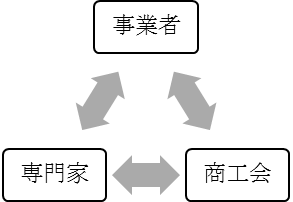 淡路市商工会（☎62-3066　FAX62-6005）五色町商工会（☎33-0450　FAX33-1330）洲本商工会議所（☎22-2571　FAX24-1550）南あわじ市商工会（☎42-4721　FAX42-4689）主 催：淡路地域商工会振興協議会共 催：淡路市商工会・五色町商工会・洲本商工会議所・南あわじ市商工会販路開拓事業キックオフセミナー淡路島は御食国（みけつくに）として歴史を持っており、「食のブランド淡路島」の中でも品質に優れているものの、島外における認知度は高いとはいえないし、「良いもの」を作っても必ずしも売れるとは限りません。「顧客ニーズをどのようにとらえ、創りだした価値をどのように伝えるか？」 私たちの自慢の商品をもっと強くお客様にアピールするための販路開拓のコツや展示会等を利用した売上の秘策をプロが分かりやすく伝授致します！◇日　　時： ７月５日（水）１４:００〜１６:００◇場　　所： 南あわじ市商工会（南あわじ市市市299-2  TEL42-4721）◇講　　師： 志 水 功 行 氏 兵庫県商工会連合会チーフアドバイザー（販路開拓支援担当）◇内　　容：　①テーマ「展示会出展のための基礎知識」～やるべきこと・やってはいけないこと～②ビジネスチャンス創出事業趣旨説明　　参加事業者の選定には本セミナーへの参加者を優先します。◇受講対象者 ： 積極的に島外への販路開拓を考えている「食」に関連する事業者◇定　　　員 ： ４０名（先着順）          ◇受　講　料 ： 無  料◇お申し込み ： 下記の申込書にご記入の上、6月30日（金）迄に南あわじ市商工会までお申込下さい。TEL 42-4721　FAX 42-4689　E-mail info＠m-awaji.jp販路開拓事業キックオフセミナー参加申込書主　催：淡路地域商工会振興協議会共催：淡路市商工会・五色町商工会・洲本商工会議所・南あわじ市商工会事業所名所在地受講者名TELE-mailFAX